Evening Tide Productions 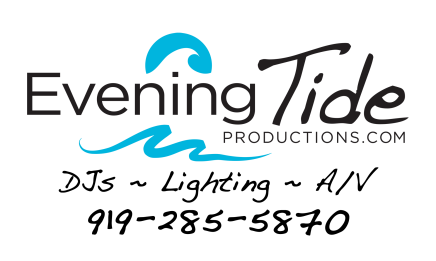 Timeline Planning SheetThe events are not listed in a set order; they can be moved around to set the pace of the evening.  Do not worry about crossing items out to reorder the events, just add the times in and they will get reordered later.The names of the bridal party for the introduction are entered on a separate sheet.Special Notes:TimeEventSongs/Announcements/Names/Notes    :00Ceremony Prelude StartsCeremony EndsGuests Arrive At ReceptionStarts cocktail hourCocktail Hour with MusicStyle:    Wedding Party IntrosB&G First DanceFather/Daughter DanceMother/Son DanceBlessingBy:  DinnerSlideshow: Yes / NoToastsBy:   Cake CuttingBouquet TossGarter Removal/TossSpecial DanceLast Song